CALCIO A CINQUESOMMARIOSOMMARIO	1COMUNICAZIONI DELLA F.I.G.C.	1COMUNICAZIONI DELLA L.N.D.	1COMUNICAZIONI DELLA DIVISIONE CALCIO A CINQUE	2COMUNICAZIONI DEL COMITATO REGIONALE MARCHE	2COMUNICAZIONI DELLA F.I.G.C.COMUNICAZIONI DELLA L.N.D.MESSAGGIO AUGURALE DEL PRESIDENTE DELLA LEGA NAZIONALE DILETTANTICon l’avvicinarsi delle festività pasquali, colgo l’occasione per fare i miei più sinceri auguri a tutte le società, i dirigenti e gli atleti che compongono la Lega Nazionale Dilettanti, una grande famiglia sportiva che ho l’onore di presiedere.I numeri che ci rappresentano parlano di un universo fatto di centinaia di migliaia di persone e di realtà tutte diverse tra loro, ma legate a doppio filo da una sconfinata passione per il calcio più autentico, condividendone ideali e valori come l’amicizia, il rispetto e la pace.Mai come adesso quest’ultima parola assume un significato importantissimo alla luce della recente guerra in Ucraina, una bruttissima pagina di storia che nessuno di noi si aspettava purtroppo di dover leggere.
Se l’intero mondo dello sport si è mosso unito per fare la propria parte in un momento così drammatico, non sono affatto meravigliato della risposta delle società dilettantistiche, che si hanno organizzato tante iniziative a sostegno del popolo ucraino, aprendo le proprie porte ai ragazzi e alle ragazze in fuga dalla guerra.
Sta riprendendo pienamente, con nostra grande soddisfazione, l’attività agonistica: nonostante le difficoltà tutte le competizioni si stanno svolgendo regolarmente e anche le rappresentative giovanili sono tornate in campo, partecipando a una pluralità di tornei e manifestazioni.A malincuore, purtroppo, dovremo rinunciare al tradizionale appuntamento del Torneo delle Regioni, con la promessa di ritrovarci insieme già nella prossima stagione. A tutto il nostro grande calcio di base i miei più sentiti auguri di buona e serena Pasqua.
Giancarlo AbeteCOMUNICAZIONI DELLA DIVISIONE CALCIO A CINQUECOPPA ITALIA VINCENTI COPPA REGIONALE FEMMINILEStralcio C.U. n° 1209 del 14/04/2022 Divisione Calcio a CinqueRISULTATI GARE…omissis…GIRONE Q1	13/04/2022	1/RFUTSAL PRANDONE		–  INFINITY FUTSAL ACADEMY	3-5…omissis…COMUNICAZIONI DEL COMITATO REGIONALE MARCHEPer tutte le comunicazioni con la Segreteria del Calcio a Cinque - richieste di variazione gara comprese - è attiva la casella e-mail c5marche@lnd.it; si raccomandano le Società di utilizzare la casella e-mail comunicata all'atto dell'iscrizione per ogni tipo di comunicazione verso il Comitato Regionale Marche. SPOSTAMENTO GARENon saranno rinviate gare a data da destinarsi. Tutte le variazioni che non rispettano la consecutio temporum data dal calendario ufficiale non saranno prese in considerazione (es. non può essere accordato lo spostamento della quarta giornata di campionato prima della terza o dopo la quinta).Le variazione dovranno pervenire alla Segreteria del Calcio a Cinque esclusivamente tramite mail (c5marche@lnd.it) con tutta la documentazione necessaria, compreso l’assenso della squadra avversaria, inderogabilmente  entro le ore 23:59 del martedì antecedente la gara o entro le 72 ore in caso di turno infrasettimanale.Per il cambio del campo di giuoco e la variazione di inizio gara che non supera i 30 minuti non è necessaria la dichiarazione di consenso della squadra avversaria.MODALITA’ AGGIORNATE DI RINVIO E RECUPERO GARE RINVIATE CAUSA COVID-19 IN VIGORE DAL 4 APRILE 2022Visto il termine dello stato di emergenza e tenuto conto dell’approssimarsi della fine dei campionati, le disposizioni in merito al rinvio delle gare causa Covid-19 e alle relative modalità di recupero DAL 4 APRILE 2022 cambiano come di seguito riportato:RINVIO GARE:Per rinviare una gara debbono risultare positivi un numero di calciatori presenti nel gruppo squadra superiore a 2 o 2 portieri.RECUPERO GARE:I recuperi saranno programmati alla prima data utile.FINAL FOUR CAMPIONATO REGIONALE UNDER 17 E UNDER 15 Le Società che volessero organizzare le Final Four dei Campionati Regionali Under 17 e Under 15 Calcio a Cinque  programmate per Sabato 30 aprile e Domenica 1 maggio pp.vv. sono pregate di presentare la propria candidatura a mezzo e-mail (c5marche@lnd.it) entro e non oltre Mercoledì 20 aprile p.v.NOTIZIE SU ATTIVITA’ AGONISTICACALCIO A CINQUE SERIE C1RISULTATIRISULTATI UFFICIALI GARE DEL 15/04/2022Si trascrivono qui di seguito i risultati ufficiali delle gare disputateGIUDICE SPORTIVOIl Sostituto Giudice Sportivo Federica Sorrentino, nella seduta del 16/04/2022 ha adottato le decisioni che di seguito integralmente si riportano:GARE DEL 15/ 4/2022 PROVVEDIMENTI DISCIPLINARI In base alle risultanze degli atti ufficiali sono state deliberate le seguenti sanzioni disciplinari. CALCIATORI ESPULSI SQUALIFICA PER UNA GARA EFFETTIVA CALCIATORI NON ESPULSI AMMONIZIONE (VIII INFR) AMMONIZIONE (VII INFR) AMMONIZIONE (III INFR) AMMONIZIONE (I INFR) F.to IL SOSTITUTO GIUDICE SPORTIVO       						   	                Federica SorrentinoCLASSIFICAGIRONE AREGIONALE CALCIO A 5 FEMMINILERISULTATIRISULTATI UFFICIALI GARE DEL 13/04/2022Si trascrivono qui di seguito i risultati ufficiali delle gare disputateGIUDICE SPORTIVOIl Sostituto Giudice Sportivo Federica Sorrentino, nella seduta del 16/04/2022 ha adottato le decisioni che di seguito integralmente si riportano:GARE DEL 13/ 4/2022 PROVVEDIMENTI DISCIPLINARI In base alle risultanze degli atti ufficiali sono state deliberate le seguenti sanzioni disciplinari. CALCIATORI NON ESPULSI AMMONIZIONE (I INFR) GARE DEL 14/ 4/2022 PROVVEDIMENTI DISCIPLINARI In base alle risultanze degli atti ufficiali sono state deliberate le seguenti sanzioni disciplinari. CALCIATORI NON ESPULSI AMMONIZIONE (III INFR) AMMONIZIONE (I INFR) F.to IL SOSTITUTO GIUDICE SPORTIVO       						   	                Federica SorrentinoCLASSIFICAGIRONE AUNDER 19 CALCIO A 5 REGIONALERISULTATIRISULTATI UFFICIALI GARE DEL 13/04/2022Si trascrivono qui di seguito i risultati ufficiali delle gare disputateGIUDICE SPORTIVOIl Sostituto Giudice Sportivo Federica Sorrentino, nella seduta del 16/04/2022 ha adottato le decisioni che di seguito integralmente si riportano:GARE DEL 12/ 4/2022 PROVVEDIMENTI DISCIPLINARI In base alle risultanze degli atti ufficiali sono state deliberate le seguenti sanzioni disciplinari. CALCIATORI NON ESPULSI AMMONIZIONE (I INFR) GARE DEL 13/ 4/2022 PROVVEDIMENTI DISCIPLINARI In base alle risultanze degli atti ufficiali sono state deliberate le seguenti sanzioni disciplinari. CALCIATORI NON ESPULSI AMMONIZIONE CON DIFFIDA (IV INFR) AMMONIZIONE (II INFR) AMMONIZIONE (I INFR) F.to IL SOSTITUTO GIUDICE SPORTIVO       						   	                Federica SorrentinoCLASSIFICAGIRONE GGIRONE S*     *     *Il versamento delle somme relative alle ammende comminate con il presente Comunicato Ufficiale deve essere effettuato entro il 2 maggio 2022 a favore di questo Comitato Regionale mediante bonifico bancario da versare alle seguenti coordinate: BNL – ANCONABeneficiario: 	Comitato Regionale Marche F.I.G.C. – L.N.D.IBAN: 		IT13E0100502604000000001453Eventuali reclami con richieste di copia dei documenti ufficiali avverso le decisioni assunte con il presente Comunicato dovranno essere presentati, ai sensi dell’art. 76 C.G.S., alla:F.I.G.C. – Corte Sportiva di Appello TerritorialeVia Schiavoni, snc – 60131 ANCONA (AN)PEC: marche@pec.figcmarche.itIl pagamento del contributo di reclamo dovrà essere effettuato: - Tramite Addebito su Conto Campionato - Tramite Assegno Circolare Non Trasferibile intestato al Comitato Regionale Marche F.I.G.C. – L.N.D. - Tramite Bonifico Bancario IBAN FIGC: IT13E0100502604000000001453*     *     *ORARIO UFFICISi comunica che la Sede Regionale è chiusa al pubblico.Ciò premesso, si informa che i contatti possono avvenire per e-mail all’indirizzo c5marche@lnd.it, crlnd.marche01@figc.it (Segreteria Generale, Ufficio Tesseramento) o pec c5marche@pec.figcmarche.itSi trascrivono, di seguito, i seguenti recapiti telefonici:Segreteria			071/28560404Ufficio Amministrazione	071/28560322 Ufficio Tesseramento 	071/28560408 Ufficio emissione tessere	071/28560401Pubblicato in Ancona ed affisso all’albo del Comitato Regionale Marche il 16/04/2022.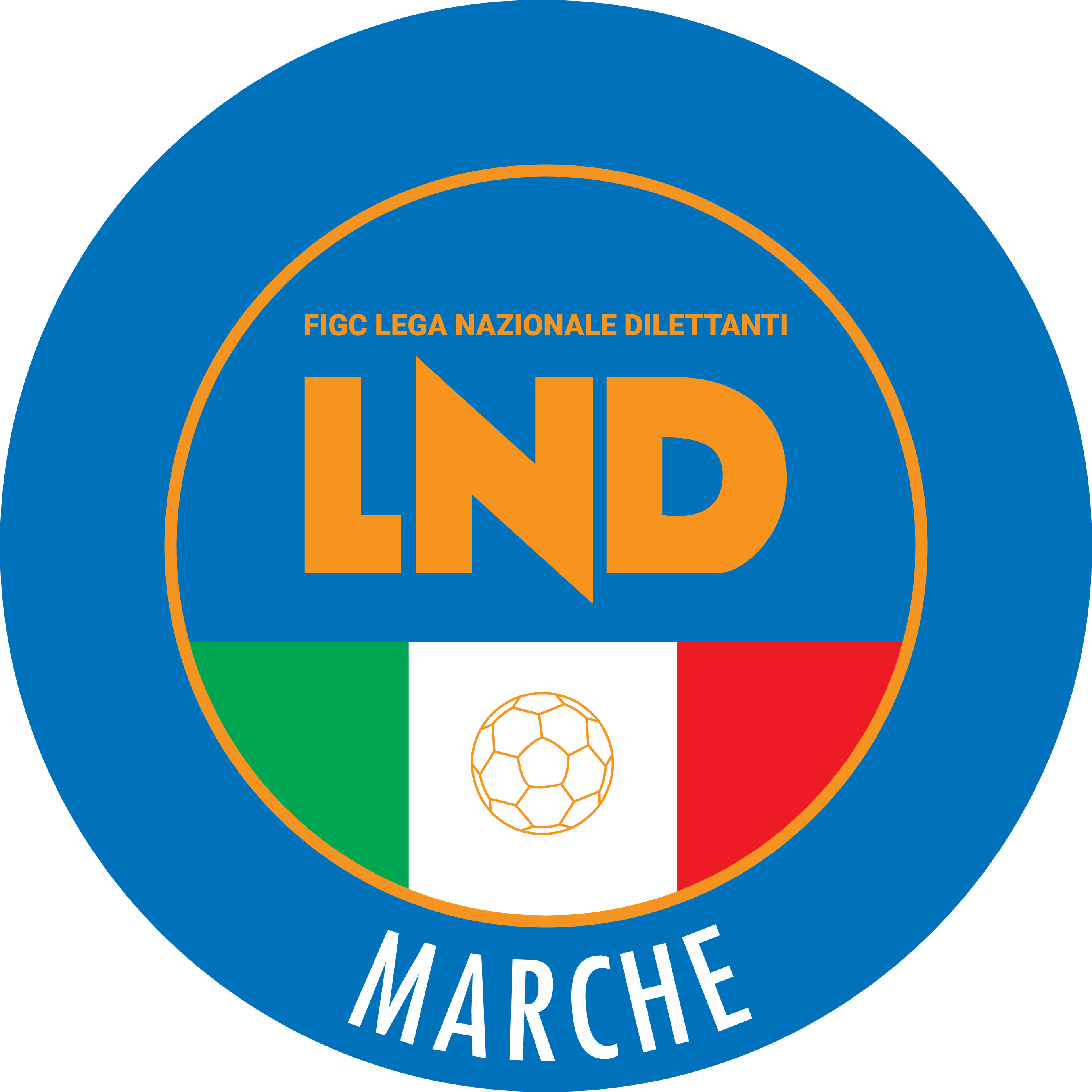 Federazione Italiana Giuoco CalcioLega Nazionale DilettantiCOMITATO REGIONALE MARCHEVia Schiavoni, snc - 60131 ANCONACENTRALINO: 071 285601 - FAX: 071 28560403sito internet: marche.lnd.ite-mail: c5marche@lnd.itpec: c5marche@pec.figcmarche.itTelegram: https://t.me/lndmarchec5Stagione Sportiva 2021/2022Comunicato Ufficiale N° 98 del 16/04/2022Stagione Sportiva 2021/2022Comunicato Ufficiale N° 98 del 16/04/2022KOLA FLAVIO(CASTELBELLINO CALCIO A 5) QORRI EUGJEN(DINAMIS 1990) D ORSANEO MARCO(CASTELBELLINO CALCIO A 5) IOIO ALESSIO(DINAMIS 1990) TAMBURRINI LUCA(NUOVA JUVENTINA FFC) SquadraPTGVNPGFGSDRPEA.S.D. C.U.S. MACERATA CALCIO A55724190511266460A.S.D. PIETRALACROCE 73472415279675210A.P.D. CERRETO D ESI C5 A.S.D.4524143711174370A.S.D. MONTELUPONE CALCIO A 54524143710384190A.S.D. DINAMIS 1990422313378672140A.S. REAL SAN GIORGIO38241158989530G.S. AUDAX 1970 S.ANGELO372411499282100A.S.D. JESI CALCIO A 5352311210716470A.S.D. FUTSAL MONTURANO34241111298102-40U.S. PIANACCIO252474136181-200A.S.D. NUOVA JUVENTINA FFC2424661295110-150A.S.D. OLYMPIA FANO C5222464145090-400A.S.D. GROTTACCIA 20051624511879109-300A.S.D. CASTELBELLINO CALCIO A 51324341760108-480ALUNNO ILARIA(U.MANDOLESI CALCIO) MARIOTTI ELENA(FANO CALCIO FEMMINILE) CARANCINI ARIANNA(SANTA MARIA APPARENTE) TOMASSINI ADELE(SANTA MARIA APPARENTE) SquadraPTGVNPGFGSDRPEA.D.P. SANTA MARIA APPARENTE472014518617690A.S.D. FUTSAL PRANDONE441814229524710A.S.D. CSKA CORRIDONIA C5F442014246324390A.S.D. GLS DORICA AN.UR391912347332410A.S.D. CALCIO A 5 CORINALDO391912344826220A.S.D. PIANDIROSE332010375644120A.S.D. ACLI MANTOVANI CALCIO A 529189275139120POL.D. U.MANDOLESI CALCIO251981104872-240A.S.D. FANO CALCIO FEMMINILE24197394145-40A.S.D. RIPABERARDA151943124869-210A.S.D. LA FENICE C572021172778-510A.S.D. VALDICHIENTI PONTE720211724124-100A.S.D. CANTINE RIUNITE CSI61913152389-660TAMBURRINI LUCA(NUOVA JUVENTINA FFC) RICORDI CARLO(AUDAX 1970 S.ANGELO) MARTA ANTONIO(AUDAX 1970 S.ANGELO) BARTOLACCI PIETRO(AUDAX 1970 S.ANGELO) SquadraPTGVNPGFGSDRPESSDARL ITALSERVICE C51555003010200A.S.D. REAL FABRIANO85221201640A.S.D. CITTA DI OSTRA75212191900A.S.D. CANTINE RIUNITE CSI752121114-30S.S.D. FIGHT BULLS CORRIDONIA451131025-150A.S.D. PIETRALACROCE 73150141117-60SquadraPTGVNPGFGSDRPEA.S.D. NUOVA JUVENTINA FFC1555004719280A.S. CALCETTO NUMANA1354102510150A.S.D. GROTTACCIA 200595302332850G.S. AUDAX 1970 S.ANGELO75212302640C.S.D. VIRTUS TEAM SOC.COOP.662043448-140A.S.D. SPECIAL ONE SPORTING CLUB351041434-200A.S.D. DINAMIS 1990050051129-180Il Responsabile Regionale Calcio a Cinque(Marco Capretti)Il Presidente(Ivo Panichi)